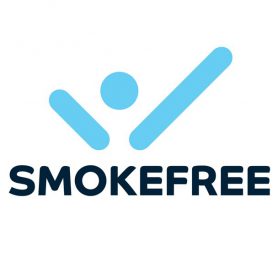 For any enquiries please contact the smoking cessation team on Ext 4234 or Bleep 6246Referrer details					DateName							Ward/DeptDesignation              					Contact no. / Bleep NoPatient Details - Complete or Insert patient stickerPatient Details - Complete or Insert patient stickerName, Hospital No, DoB, AddressPreferred Tel No.                                               Email Address(if  prefers info to be sent by email)Please confirm Tel no. provided has been checked with the patient.Y / N Please complete the following information:-Please complete the following information:-Please complete the following information:-Please complete the following information:-Please complete the following information:-Please complete the following information:-Patient currently smokes tobacco? □Or uses chewing tobacco?                 □Patient currently smokes tobacco? □Or uses chewing tobacco?                 □YesUsual daily cigarette consumption?Or rolling tobacco per week (in grams)Usual daily cigarette consumption?Or rolling tobacco per week (in grams)Usual daily cigarette consumption?Or rolling tobacco per week (in grams)Patient currently smokes tobacco? □Or uses chewing tobacco?                 □Patient currently smokes tobacco? □Or uses chewing tobacco?                 □Ex If yes - state when or how long quitIf yes - state when or how long quitIf yes - state when or how long quitIf quit in last 6 months - check if still using any stop smoking support medications or vaping.If quit in last 6 months - check if still using any stop smoking support medications or vaping.If quit in last 6 months - check if still using any stop smoking support medications or vaping.If quit in last 6 months - check if still using any stop smoking support medications or vaping.If quit in last 6 months - check if still using any stop smoking support medications or vaping.If quit in last 6 months - check if still using any stop smoking support medications or vaping.Very Brief Advice: Has the patient been advised that stopping smoking is the best thing for their health and free support is available?Very Brief Advice: Has the patient been advised that stopping smoking is the best thing for their health and free support is available?Very Brief Advice: Has the patient been advised that stopping smoking is the best thing for their health and free support is available?Very Brief Advice: Has the patient been advised that stopping smoking is the best thing for their health and free support is available?Yes / NoPlease ensure patient advised before referralHas the patient been advised of the Trust Smokefree policy?Has the patient been advised of the Trust Smokefree policy?Has the patient been advised of the Trust Smokefree policy?Has the patient been advised of the Trust Smokefree policy?Yes / NoPlease ensure patient advised before referralPlease confirm the patient has requested or consented to the referral to a specialist advisor/service for support? Please confirm the patient has requested or consented to the referral to a specialist advisor/service for support? Please confirm the patient has requested or consented to the referral to a specialist advisor/service for support? Please confirm the patient has requested or consented to the referral to a specialist advisor/service for support? Yes / NoIn-patient onlyHas the patient been offered Nicotine Replacement Therapy?Has the patient been offered Nicotine Replacement Therapy?Has the patient been offered Nicotine Replacement Therapy?Yes / NoAccepted      □Declined       □If patient agrees to NRT use (& declined referral), please prescribe and request supply via pharmacy.(Smoking Cessation team can be contacted for advice on dose / type of NRT available)If patient agrees to NRT use (& declined referral), please prescribe and request supply via pharmacy.(Smoking Cessation team can be contacted for advice on dose / type of NRT available)If patient agrees to NRT use (& declined referral), please prescribe and request supply via pharmacy.(Smoking Cessation team can be contacted for advice on dose / type of NRT available)If patient agrees to NRT use (& declined referral), please prescribe and request supply via pharmacy.(Smoking Cessation team can be contacted for advice on dose / type of NRT available)If patient agrees to NRT use (& declined referral), please prescribe and request supply via pharmacy.(Smoking Cessation team can be contacted for advice on dose / type of NRT available)If patient agrees to NRT use (& declined referral), please prescribe and request supply via pharmacy.(Smoking Cessation team can be contacted for advice on dose / type of NRT available)Reason for referral (Indicate as appropriate)Reason for referral (Indicate as appropriate)Reason for referral (Indicate as appropriate)Reason for referral (Indicate as appropriate)In-Patient ReviewTickOut-patient Follow UpTickFor support to quit +/- NRTTelephone Call  Management of nicotine withdrawal / temporary NRT use while In-patient (no quit planned)Written information  by letter or email (please supply email address)Ex-smoker requiring on-going support / NRT while in-patientOther – please specifyOther – please specify